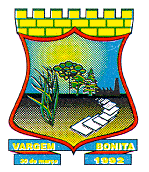 ESTADO DE SANTA CATARINAPREFEITURA MUNICIPAL DE VARGEM BONITAEXTRATO CONTRATUALCONTRATO N° 042/2021Contratante: PREFEITURA MUNICIPAL DE VARGEM BONITAContratada: COOPERATIVA MISTA SABOR E ARTE DE VARGEM BONITA E REGIÃOValor: R$ 31.600,00 (trinta e um mil e seiscentos reais)Vigência: 21/07/2021 a 31/12/2021Licitação: Fundamentados nas disposições contidas na Lei n° 11.947/2009 e na Lei nº 8.666/93, e tendo em vista o que consta na Chamada Pública nº 002/2021 – Dispensa de Licitação Nº 002/2021.Recurso: 		Dotação: 02.10.3.3.90.30.07.00.00.00	Merenda do Ensino Fundamental02.10.3.3.90.30.07.00.00.00	Merenda do Ensino Fundamental02.11.3.3.90.30.07.00.00.00	Merenda do Ensino Infantil02.11.3.3.90.30.07.00.00.00	Merenda do Ensino Infantil02.11.3.3.90.30.07.00.00.00	Merenda do Ensino InfantilObjeto: Aquisição de GÊNEROS ALIMENTÍCIOS DA AGRICULTURA FAMILIAR PARA ALIMENTAÇÃO ESCOLAR, para alunos da rede de educação básica pública, verba FNDE/PNAE.Vargem Bonita, 21 de julho de 2021ROSAMARCIA HETKOWSKI ROMANPrefeita Municipal